Szöveges dokumentumok leggyakoribb fájlformátumaiA szövegszerkesztők az átalunk létrehozott dokumentumokat egy egyedi formátumban tárolják. Minden szövegszerkesztőre jellemző a saját formátuma. Viszont, a Microsoft Word olyan szövegszerkesztő program, melyet fejlesztői igyekeztek aránylag univerzálissá tenni, hogy többféle fájlformátumot is képes legyen felismerni.Az alábbi fájlformátumokat képes a Word felismerni:Ezeken kívül a Word képes dolgozni a következő szövegszerkesztők és táblázatkezelők adataival: Open Office, WordPerfect, MS Works, MS Write, MS Excel stb. Az Open Office a Word-del szemben ingyenes program. Nagyon hasonló módon tudunk vele szöveget szerkeszteni, viszont mentésnél oda kell figyelni arra, hogy .doc formátumban mentsük el a dokumentumot. Ha az Open Office alapértelmezett formátumában (.odt) mentjük el a munkánkat, akkor csak azok az emberek tudják megnézni, akik szintén Open Office-t használnak.Word dokumentum mentése pdf-kéntSúbor – Uložiť ako – Fájl – Mentés másként – Ahogy suliban is szoktuk, megadjuk a célt, hogy hová mentse el, aztán a nevet, s végül a név alatt megadjuk a formátumot, aztán a mentés – uložiť ikonra kattintunk.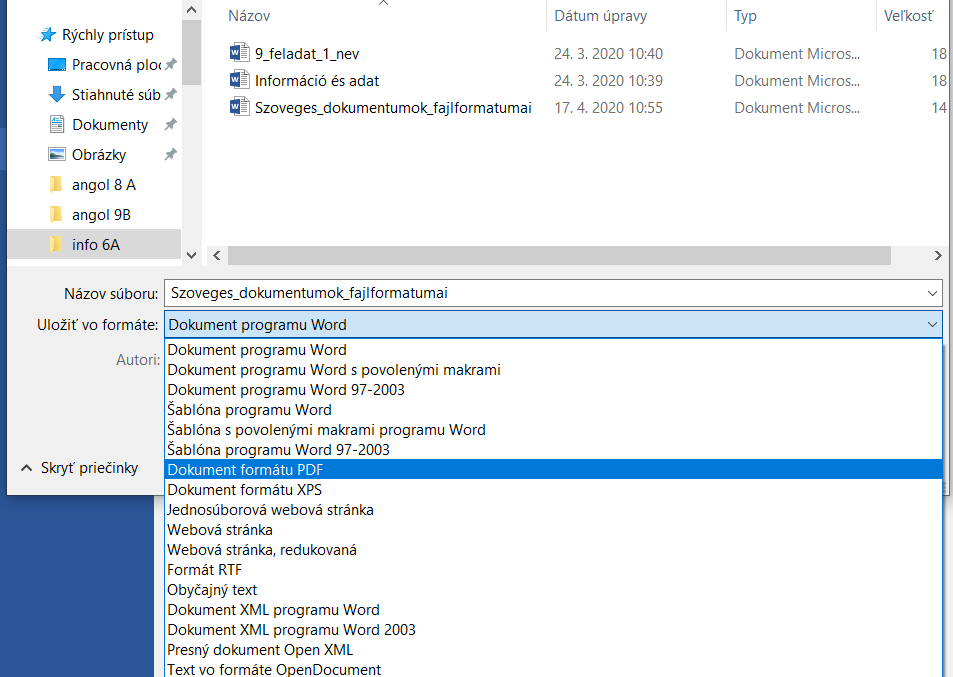 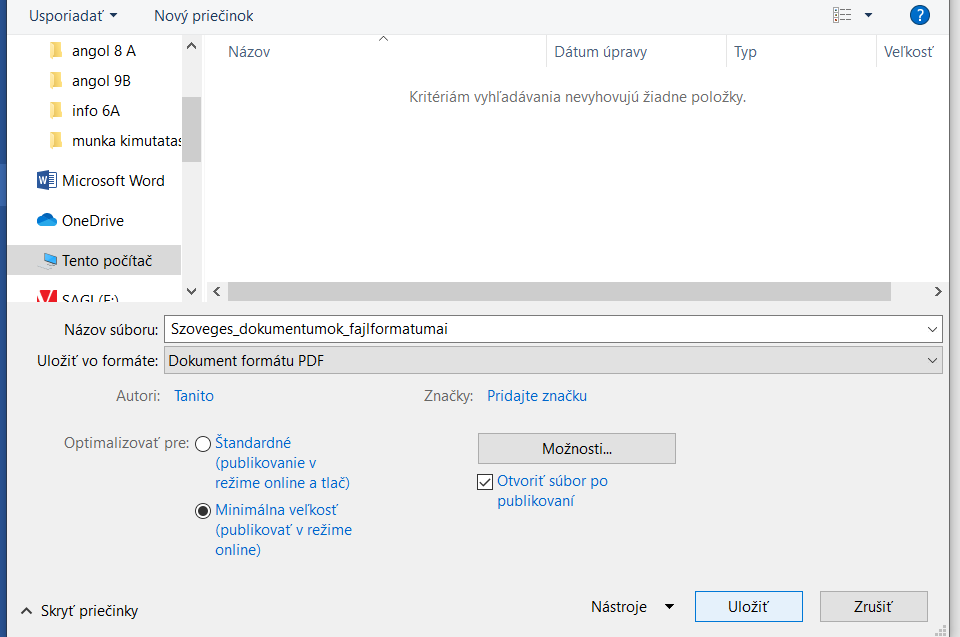 Szöveg típusaKiterjesztés / formátumMegjegyzésEgyszerű szöveg.txtANSI karakterkészlet, nem menti a formázást, bármely szövegszerkesztő programmal megnyitható	Word régebbi verziói.docUgyan kompatibilis az újabb verziókkal, de a .docx formátumban elmentett dokumentumot a régebbi Word nem nyitja megAz újabb verzió a .doc formátumú dokumentumot is képes megnyitniWord újabb verziói.docxUgyan kompatibilis az újabb verziókkal, de a .docx formátumban elmentett dokumentumot a régebbi Word nem nyitja megAz újabb verzió a .doc formátumú dokumentumot is képes megnyitniRich text.rtfMenti a formázásokat és a képeket is, bármely szövegszerkesztő képes megnyitni, de a fájl mérete nagy lehet, ha képeket is tartalmazPortable Document Format.pdfA Wordben megszerkesztett dokumentumokat el tudjuk menteni .pdf formátumban.Előnye, hogy bárhol is nyitjuk aztán ki, biztos, hogy ugyanúgy fog kinézni, mint az eredeti.Hátránya a korlátozott szerkeszthetőség.